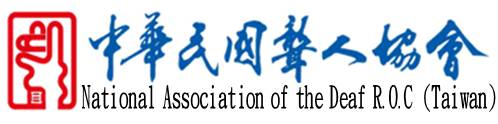 109年夏季手語初級班簡章手能生熟，手語基礎的訓練，有很多細緻靈活的手部、肢體動作和豐富的臉部表情，互相活潑以及不煩人的文法句構，加上不間斷地與聾人練習溝通，才能成就手語的流暢度。不分聾聽，歡迎你/妳們一起來學習手語，你/妳會發覺樂趣無窮。報名截止：05月11日（一）報名繳費流程：注意事項：繳費後因故無法上課者，請憑收據辦理退費(開課前兩天，全額退費)；開課後恕不受理退費。上課出席率需達8成以上（至少需出席8堂），方可領取結業證書。本課程因不可抗力之特殊原因無法執行時，本會有權決定取消、終止、修改或暫停。課程名稱109年夏季手語初級班 (週四班)上課日期109年05月14日～109年07月23日每星期四19：00～21：00，每次2小時，共10堂課第一堂：05/21(四) 第二堂：05/28 (四)第三堂：06/04(四) 第四堂：06/11(四)第五堂：06/18(四) 第六堂：07/02 (四)第七堂：07/09(四) 第八堂：07/16(四)第九堂：07/23(四) 第十堂：07/30(四) 備註：06/25週四端午節，不上課上課地點中華民國聾人協會（臺北市大同區太原路197號2樓）學　　費NT＄2,400元 （教材另計）※具有本會會員資格享有九折優待學員名額滿10人以上即可開班（限12人）講   師林麗君 講師教學經歷1、中華民國聾人協會手語班講師2、臺北市內政部手語翻譯人員培訓班講師3、臺北市勞工局手語翻譯人員培訓班講師4、新北市永和社區大學活用手語班講師5、桃園市手語翻譯人員培訓班講師6、新竹市手語翻譯人員培訓班講師教材參考(可現場購買)手能生橋第一冊 190元，手能生橋第一冊＋光碟 280元手能生橋第一、二冊 300元，手能生橋第一、二冊+光碟420元聯絡方式官方網站粉絲專頁服務信箱：deaf@nad.org.tw粉絲專頁：https://www.facebook.com/nad2013官方網站：https://www.nad.org.tw電    話：（02）2552-3082傳　　真：（02）2552-3076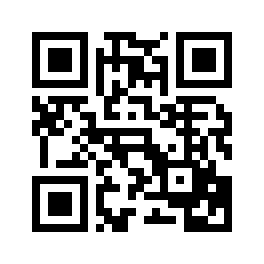 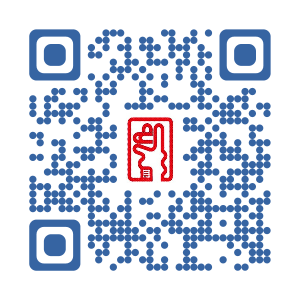 